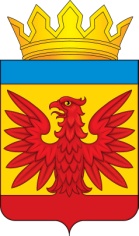 РАЙОННЫЙ СОВЕТ ДЕПУТАТОВ НЕМЕЦКОГО НАЦИОНАЛЬНОГО РАЙОНА АЛТАЙСКОГО КРАЯРЕШЕНИЕ20.07.2017 № 389                                                                               с. Гальбштадт	В соответствии со статьей 44 Федерального закона от 06.10.2003 года № 131-ФЗ «Об общих принципах организации местного самоуправления в Российской Федерации» и статьей 25 Устава муниципального образования Немецкий национальный район Алтайского края, районный  Совет  депутатов Немецкого национального района Алтайского краяРЕШИЛ:Принять Устав муниципального образования Немецкий национальный район Алтайского края.Направить данный Устав для государственной регистрации в органы юстиции и последующего опубликования в районной газете «Neue Zeit/Новое время».Контроль за исполнением настоящего решения возложить на постоянную комиссию районного Совета депутатов Немецкого национального района Алтайского края по вопросам законности.Глава района					                                              П.Р. БоосО принятии Устава муниципального образования  Немецкий национальный район Алтайского края 